МИНИСТЕРСТВО ОБРАЗОВАНИЯ САРАТОВСКОЙ ОБЛАСТИПРИКАЗ25.12.2017 № 2680					                       г. СаратовО порядке подачи заявленийна прохождение государственной итоговой аттестации по образовательным программам основного общего образованияпо учебным предметам в 2018 годуВ соответствии с пунктом 15 Порядка проведения государственной итоговой аттестации по образовательным программам основного общего образования, утвержденного приказом Министерства образования и науки Российской Федерации от 25 декабря 2013 года № 1394, в целях обеспечения проведения государственной итоговой аттестации по образовательным программам основного общего образования на территории Саратовской областиПРИКАЗЫВАЮ:1.	Утвердить Порядок подачи заявлений на прохождение государственной итоговой аттестации по образовательным программам основного общего образования по учебным предметам в 2018 году (приложение).2.	Определить местами подачи заявлений на прохождение государственной итоговой аттестации по образовательным программам основного общего образования:2.1.	Образовательные организации, в которых обучающиеся осваивают образовательные программы основного общего образования.2.2.	Образовательные организации, в которых лица осваивали образовательные программы основного общего образования в предыдущие годы, но получили справку об обучении в образовательной организации. 3.	Отделу аналитической и организационной работы министерства образования области в течение дня после издания:3.1.	направить настоящий приказ в министерство информации и печати Саратовской области для его официального опубликования;3.2.	разместить настоящий приказ на сайте министерства образования Саратовской области в сети Интернет.4.	Отделу государственной итоговой аттестации министерства образования области направить настоящий приказ:4.1.	в прокуратуру Саратовской области в течение трех дней после издания;4.2.	в Управление Министерства юстиции Российской Федерации по Саратовской области в течение семи дней после дня первого официального опубликования.5.	Руководителям государственных организаций, функции и полномочия учредителя в отношении которых осуществляет министерство образования Саратовской области:5.1.	Обеспечить исполнение Порядка подачи заявлений на прохождение государственной итоговой аттестации по образовательным программам основного общего образования по учебным предметам в 2018 году, утверждённого пунктом 1 настоящего приказа.5.2.	Разместить информацию об утверждении Порядка подачи заявлений на прохождение государственной итоговой аттестации по образовательным программам основного общего образования по учебным предметам в 2018 году на сайте образовательной организации в сети Интернет.6.	Рекомендовать руководителям органов местного самоуправления, осуществляющих управление в сфере образования:6.1.	Довести информацию о сроках и местах подачи заявлений на прохождение государственной итоговой аттестации по образовательным программам основного общего образования по учебным предметам в 2018 году до подведомственных образовательных организаций.6.2.	Разместить информацию о порядке подачи заявлений на прохождение государственной итоговой аттестации по образовательным программам основного общего образования по учебным предметам в 2018 году на сайте органа местного самоуправления, осуществляющего управление в сфере образования, в сети Интернет. 7.	Признать утратившим силу приказ министерства образования Саратовской области от 28 декабря 2016 года № 3980 «О порядке подачи заявлений на прохождение государственной итоговой аттестации по образовательным программам основного общего образования по учебным предметам в 2017 году».8.	Контроль за исполнением настоящего приказа возложить на заместителя министра образования Саратовской области - начальника управления общего и дополнительного образования. И.о. министра                                                                                       И.В. СедоваПриложение к приказу министерства образования Саратовской областиот 25.12.2017 № 2680Порядок подачи заявлений на прохождение государственной итоговой аттестации по образовательным программам основного общего образования по учебным предметам в 2018 году1.	Общие положенияНастоящий Порядок подачи заявлений на прохождение государственной итоговой аттестациипо образовательным программам основного общего образования по учебным предметам в 2018 году (далее - Порядок)разработан в соответствии с Федеральным законом от 29 декабря 2012 году 273-ФЗ «Об образовании в Российской Федерации», Порядком проведения государственной итоговой аттестации по образовательным программам основного общего образования, утвержденным приказом Министерства образования и науки Российской Федерации от 25 декабря 2013 года № 1394, и определяет сроки и места подачи заявлений на прохождение государственной итоговой аттестации по образовательным программам основного общего образования по учебным предметам (далее - ГИА) на территории Саратовской области.Действия настоящего Порядка распространяется на:обучающихся образовательных организаций, завершающих освоениеобразовательных программ основного общего образования;обучающихся, завершающих освоениеобразовательных программ основного общего образования в форме семейного образования, либо лиц, обучавшихся по не имеющей государственной аккредитации образовательной программе основного общего образования;лиц, освоивших образовательные программы основного общего образования в предыдущие годы, но получивших справку об обучении в образовательной организации.2.	Регистрация на сдачу ГИА в образовательных организациях2.1.	Места регистрации для лиц, указанных в п. 1.2. настоящего Порядка, - образовательные организации, реализующие образовательные программы основного общего образования.2.2.	Срок подачи заявления для регистрации на ГИА -до 1 марта 2018 года (включительно).2.3.	Заявление на сдачу ГИА подается обучающимся лично на основании документа, удостоверяющего его личность, или его родителями (законными представителями) на основании документа, удостоверяющего их личность, или уполномоченными лицами на основании документа, удостоверяющего их личность, и оформленной в установленном порядке.2.4.	Заявление на сдачу ГИА подаётся по форме согласно приложениям№ 1, № 2к Порядку.  2.5.	При подаче заявления на сдачу ГИА обучающиеся с ограниченными возможностями здоровья, дети-инвалиды, инвалиды предоставляюткопию рекомендаций психолого-медико-педагогической комиссии, а обучающиеся дети-инвалиды, инвалиды - оригинал или заверенную в установленном порядке копию справки, подтверждающей факт установления инвалидности, выданной федеральным государственным учреждением медико-социальной экспертизы.2.6.	Дети-инвалиды, инвалиды, которым необходимо проведение ГИА на дому, при подаче заявления на сдачу ГИА предоставляют копию рекомендаций психолого-медико-педагогической комиссии.2.7.	Приём и регистрация заявлений осуществляется лицами, ответственными за приём и регистрацию заявлений, назначенными приказом руководителя образовательной организации.2.8.	Лицом, ответственным за прием и регистрацию заявлений, выдается участнику ГИА/родителям (законным представителям)/ уполномоченному лицу для ознакомления под роспись Памятка о правилах проведения ГИА в 2018 году (далее - Памятка)в двух экземплярах по форме согласно приложению № 3 к Порядку.Второй экземпляр Памятки с подписью участника ГИА/родителей (законных представителей)/уполномоченного лица, остается у лица, ответственного за прием и регистрацию заявлений на сдачу ГИА.2.9.	Заявление на сдачу ГИА подлежит обязательной регистрации в день подачи заявления в журнале регистрации заявлений на участие в ГИАпо форме согласно приложению № 4 к Порядку.2.10.	Журнал регистрации заявлений на участие в ГИА нумеруется, брошюруется, скрепляется печатью образовательной организации.2.11.	На заявлении делается отметка о номере и дате его регистрации.3.	Сбор исходных сведений об участниках государственной итоговой аттестации по образовательным программам основного общегообразования по учебным предметам3.1.	Сведения об участниках ГИА, перечисленных в п. 1.2. настоящего Порядка,вносятся государственным автономным учреждением Саратовской области «Региональный центр оценки качества образования»(далее - РЦОКО) в региональную информационную систему обеспечения проведения государственной итоговой аттестации обучающихся, освоивших основные образовательные программы основного общего образования (далее - РИС ГИА) в соответствии с графиком внесения сведений в РИС ГИА, установленным Федеральной службой по надзору в сфере образования и науки.3.2.	Сведения в РЦОКО об участниках ГИА,перечисленных в п. 1.2. настоящего Порядка, предоставляют органы местного самоуправления, осуществляющие управление в сфере образования (далее - органы управления образованием), и (или) образовательные организации, функции и полномочия учредителя в отношении которых осуществляет министерство образования области (далее - образовательные организации), в соответствии с графиком внесения сведений в РИС ГИА.3.3.	До момента передачи сведений в РЦОКОоб участниках ГИА лица, ответственные запредоставление сведений об участниках ГИА в органах управления образованием и (или) в образовательных организациях, обеспечивают:3.3.1.	выгрузку изРИС ГИАформ СБ-04«Регистрация на экзамен ОГЭ. Выверка», «Регистрация на экзамен ГВЭ. Другое. Выверка» согласно приложениям № 5, № 6 к настоящему Порядку.3.3.2.	проверку участниками ГИА данных, внесенных в поля форм
СБ-04, с подтверждением правильности внесенной информации их личной подписью;3.3.3.	внесение корректировки в РИС ГИАв случае обнаружения участником ГИА ошибки в его персональных данных и (или) в информации о форме прохождения ГИА, выборе предметов для сдачи ГИА, внесенных в формы СБ-04, указанные в п. 3.3.1. настоящего Порядка;3.3.4.	передачу форм СБ-04,указанных в п. 3.3.1. настоящего Порядка, в РЦОКО посредством защищенной сети (образовательные организации при отсутствии защищенной сети-посредством Flash-носителя).Приложение № 1к Порядку подачи заявлений на прохождение государственной итоговой аттестации по образовательнымпрограммам основного общего образования по учебным предметамв 2018 годуфамилияимяотчествоДокумент, удостоверяющий личность,  ____________________________________прошу зарегистрировать меня для участия в государственной итоговой аттестации по образовательным программам основного общего образования в форме основного государственного экзамена по следующим учебным предметам: Прошу сократить количество экзаменов до двух обязательных экзаменов по русскому языку и математике, имею подтверждающий документ:Копию рекомендаций психолого-медико-педагогической комиссииОригинал или заверенную в установленном порядке копию справки, подтверждающей факт установления инвалидности, выданной федеральным государственным учреждением медико-социальной экспертизыПрошу создать условия для прохождения государственной итоговой аттестации по образовательным программам основного общего образования в форме ОГЭ, учитывающие состояние здоровья, особенности психофизического развития, подтверждаемые:Копией рекомендаций психолого-медико-педагогической комиссииОригиналом или заверенной в установленном порядке копией справки, подтверждающей факт установления инвалидности, выданной федеральным государственным учреждением медико-социальной экспертизыУказать дополнительные условия, учитывающие состояние здоровья, особенности психофизического развитияСпециализированная аудиторияОрганизация ППЭ на дому по адресу: ___________________________________Увеличение продолжительности времени экзамена на 1,5 часаУвеличение продолжительности ОГЭ по иностранным языкам раздела «Говорение» на 30 минутОрганизация питания и перерывов для проведения необходимых медико-профилактических процедурПривлечение ассистента _______________________________________________(указать вид помощи)_________________________________________________________________________________________________________(иные дополнительные условия/материально-техническое оснащение, учитывающие состояние здоровья, особенности психофизического развития)________________________________________________________________________________________________________С Порядком проведения ГИА и с Памяткой участника ГИА ознакомлен(а). Подпись заявителя ____________/______________ (Ф.И.О.)«___» __________20____ г. С выбором сына (дочери), опекаемого (опекаемой) ознакомлен(а).                                 ____________ / _______________ (Ф.И.О.)«___» __________20____ г. Приложение № 2 к Порядку подачи заявлений напрохождение государственнойитоговой аттестациипообразовательнымпрограммам основного общего образованияпо учебным предметамв 2018 годуфамилияимяотчествоДокумент, удостоверяющий личность,  ____________________________________прошу зарегистрировать меня для участия в государственной итоговой аттестации по образовательным программам основного общего образования в форме государственного выпускного экзамена по следующим учебным предметам: Прошу сократить количество экзаменов до двух обязательных экзаменов по русскому языку и математике, имею подтверждающий документ:Копию рекомендаций психолого-медико-педагогической комиссииОригинал или заверенную в установленном порядке копию справки, подтверждающей факт установления инвалидности, выданной федеральным государственным учреждением медико-социальной экспертизы	Прошу создать условия для прохождения государственной итоговой аттестации по образовательным программам основного общего образования в форме ГВЭ, учитывающие состояние здоровья, особенности психофизического развития, подтверждаемые: 	Копией рекомендаций психолого-медико-педагогической комиссии	Оригиналом или заверенной в установленном порядке копией справки, подтверждающей факт установления инвалидности, выданной федеральным государственным учреждением медико-социальной экспертизы	Указать дополнительные условия, учитывающие состояние здоровья, особенности психофизического развития	Специализированная аудитория	Организация ППЭ на дому по адресу: __________________________________	Увеличение продолжительности времени экзамена на 1,5 часа (при выборе формы ГВЭ (устно) продолжительность времени экзамена не увеличивается)	Организация питания и перерывов для проведения необходимых медико- профилактических процедур	Привлечение ассистента ______________________________________________(указать вид помощи)_________________________________________________________________________________________________________(иные дополнительные условия/материально-техническое оснащение, учитывающие состояние здоровья, особенности психофизического развития)__________________________________________________________________________________________________________________________________________________________________________________________________________________С Порядком проведения ГИА и с Памяткой участника ГИА ознакомлен(а). Подпись заявителя ____________/______________ (Ф.И.О.)«___» __________20____ г. С выбором сына (дочери), опекаемого (опекаемой) ознакомлен(а).Подпись родителя (законного представителя)__________/_______________ (Ф.И.О.)«___» __________20____ г. Приложение № 3 к Порядку подачи заявлений напрохождение государственнойитоговой аттестациипообразовательнымпрограммам основного общего образованияпо учебным предметамв 2018 годуПамятка оправилах проведения ГИА в 2018 году (для ознакомления участников ГИА и их родителей (законных представителей)/уполномоченных лиц под роспись)Общая информация о порядке проведении ГИА:В целях обеспечения безопасности, обеспечения порядка проведения государственной итоговой аттестации по образовательным программам основного общего образования (далее – ГИА) и предотвращения фактов его нарушения в 2018 году пункты проведения экзаменов (далее - ППЭ) оборудуются стационарными и (или) переносными металлоискателями; ППЭ и аудитории ППЭ оборудуются средствами видеонаблюдения. ГИА по всем учебным предметам начинается в 10.00 по местному времени.Результаты экзаменов по каждому учебному предмету утверждаются, изменяются и (или) аннулируются по решению государственной экзаменационной комиссии по проведению государственной итоговой аттестации по образовательным программам основного общего образовании (далее - ГЭК). Изменение результатов возможно в случае проведения перепроверки экзаменационных работ. О проведении перепроверки сообщается дополнительно. Аннулирование результатов возможно в случае выявления нарушений порядка проведения ГИА. Результаты ГИА признаются удовлетворительными в случае, если участник ГИА по обязательным учебным предметам и предметам по выбору набрал минимальное количество баллов, свидетельствующее об освоении образовательных программ основного общего образования, установленное министерством образования Саратовской области.С момента получения результатов проверки экзаменационных работ ГИА ГЭК в течение одного рабочего дня рассматривает результаты ГИА по каждому учебному предмету и принимает решение об их утверждении, изменении и (или) аннулировании.После утверждения результаты ГИА в течение одного рабочего дня передаются в образовательные организации, а также органы местного самоуправления, осуществляющие управление в сфере образования, для последующего ознакомления участников ГИА.Ознакомление участников ГИА с полученными ими и утвержденными ГЭК результатами ГИА по учебному предмету осуществляется в течение одного рабочего дня со дня их передачи государственным автономным учреждением Саратовской области «Региональный центр оценки качества образования» (далее – «РЦОКО») в образовательные организации, а также органы местного самоуправления, осуществляющие управление в сфере образования. Указанный день считается официальным днем объявления результатов.Обязанности участника ГИА:В день экзамена участник ГИА должен прибыть в ППЭ не менее чем за 45 минут до его начала. Вход участников ГИА в ППЭ начинается с 09.00 по местному времени. Допуск участников ГИА в ППЭ осуществляется при наличии у них документов, удостоверяющих их личность, и при наличии их в списках распределения в данный ППЭ. Если участник ГИА опоздал на экзамен (но не более, чем на два часа от начала проведения экзамена), он допускается к сдаче ГИА в установленном порядке, при этом время окончания экзамена не продлевается, о чем сообщается участнику ГИА.В случае проведения ГИА в форме основного государственного экзамена по русскому языку (прослушивание текста изложения), по иностранным языкам (письменная часть, раздел «Аудирование») допуск опоздавших участников в аудиторию после прослушивания в ней аудиозаписи не осуществляется (за исключением, если в аудитории нет других участников или, если участники в аудитории завершили прослушивание аудиозаписи). Персональноеаудирование для опоздавших участников не проводится (за исключением, если в аудитории нет других участников экзамена).Повторный общий инструктаж для опоздавших участников ГИА не проводится. Организаторы предоставляют необходимую информацию для заполнения регистрационных полей бланков ГИА.Повторно к участию в ГИА по данному учебному предмету в дополнительные сроки указанный участник ГИА может быть допущен только по решению ГЭК.В случае отсутствия по объективным причинам у обучающегося документа, удостоверяющего личность, он допускается в ППЭ после письменного подтверждения его личности сопровождающим от образовательной организации.4.	В случае пропуска ГИА по уважительной причине участники ГИА должны предоставить подтверждающие документы (медицинскую справку, справку из управления внутренних дел, справку-вызов для участия в спортивных соревнованиях, учебно-тренировочных сборах, конкурсах и т.д.)не позднее двух рабочих дней со дня пропуска экзамена в образовательную организацию, в которой они были допущены или зарегистрированы для участия в ГИА.5.	В день проведения экзамена (в период с момента входа в ППЭ и до окончания экзамена) в ППЭ участникам ГИА запрещается иметь при себе уведомление о регистрации на экзамен (необходимо оставить в месте для хранения личных вещей, которое организовано до входа в ППЭ, или отдать сопровождающему от образовательной организации), средства связи, электронно - вычислительную технику, фото -, аудио - и видеоаппаратуру, справочные материалы, письменные заметки и иные средства хранения и передачи информации, выносить из аудиторий письменные заметки и иные средства хранения и передачи информации, из ППЭ и аудиторий ППЭ запрещается выносить экзаменационные материалы, в том числе контрольные измерительные материалы (далее – КИМ) (при сдаче основного государственного экзамена (далее - ОГЭ), экзаменационные материалы (при сдаче государственного выпускного экзамена (далее - ГВЭ) и черновики на бумажном или электронном носителях, фотографировать экзаменационные материалы или переписывать задания экзаменационных материалов. Во время проведения экзамена участникам ГИА запрещается выносить из аудиторий письменные принадлежности, письменные заметки и иные средства хранения и передачи информации.Рекомендуется взять с собой на экзамен только необходимые вещи:документ, удостоверяющий личность;черную гелевую, капиллярную ручку;специальные технические средства (для участников с ограниченными возможностями здоровья, детей-инвалидов, инвалидов);лекарства и питание (при необходимости);средства обучения и воспитания (далее - дополнительные материалы, которые можно использовать на ГИА по отдельным учебным предметам).Иные личные вещи участники ГИА обязаны оставить в специально выделенном в здании (комплексе зданий), где расположен ППЭ, до входа в ППЭ месте (помещении) для хранения личных вещей участников ГИА. Указанное место для личных вещей участников ГИА организуется до установленной рамки стационарного металлоискателя или до места проведения уполномоченными лицами работ с использованием переносного металлоискателя.6.	Участники ГИА занимают рабочие места в аудитории в соответствии со списками распределения. Изменение рабочего места запрещено.7.	Во время экзамена участникам ГИА запрещается общаться друг с другом, свободно перемещаться по аудитории и ППЭ, выходить из аудитории без разрешения организатора в аудитории.При выходе из аудитории во время экзамена участник ГИА должен оставить экзаменационные материалы, черновики и письменные принадлежности на рабочем столе.8.	Участники ГИА, допустившие нарушение указанных требований или иные нарушения Порядка, удаляются с экзамена. По данному факту лицами, ответственными за проведение ГИА в ППЭ, составляется акт, который передаётся на рассмотрение в ГЭК. Если факт нарушения участником ГИА Порядка проведения ГИА подтверждается, ГЭК принимает решение об аннулировании результатов участника ГИА по соответствующему учебному предмету. 9.	Экзаменационная работа выполняется гелевой, капиллярной ручкой с чернилами черного цвета. Экзаменационные работы, выполненные другими письменными принадлежностями, не обрабатываются и не проверяются.10.	На экзаменах можно пользоваться только разрешенными дополнительными материалами для проведения экзаменов по отдельным учебным предметам.	Права участника ГИА:1.	Участник ГИА может при выполнении работы использовать черновики со штампом государственного автономного учреждения Саратовской области «Региональный центр оценки качества образования» и делать пометки вКИМ (при сдаче ОГЭ), экзаменационных материалах (при сдаче ГВЭ) (в случае проведения ОГЭ по иностранным языкам с включенным разделом «Говорение» черновики не выдаются).Внимание! Черновики и КИМ (при сдаче ОГЭ), экзаменационные материалы (при сдаче ГВЭ) не проверяются и записи в них не учитываются при обработке. 2.	Участник ГИА, который по состоянию здоровья или другим объективным причинам не может завершить выполнение экзаменационной работы, имеет право досрочно сдать экзаменационные материалы и покинуть аудиторию. В этом случае участник ГИА в сопровождении организатора вне аудитории проходит в медицинский кабинет. В случае подтверждения медицинским работником ухудшения состояния здоровья участника ГИА и при согласии участника ГИА досрочно завершить экзамен составляется Акт о досрочном завершении экзамена по объективным причинам. Организатор ставит в бланке ГИА участника экзамена и в форме 05-02 «Протокол проведения ГИА в аудитории» соответствующую отметку. В дальнейшем участник ГИА по решению ГЭК сможет сдать экзамен по данному предмету в дополнительные сроки. 3.	Участники ГИА, досрочно завершившие выполнение экзаменационной работы раньше установленного времени окончания экзамена, имеют право покинуть ППЭ, не дожидаясь завершения окончания экзамена, организаторы принимают у них все экзаменационные материалы.4.	В случае если обучающийся получил неудовлетворительные результаты не более чем по двум учебным предметам (из числа обязательных и предметов по выбору), он допускается повторно к ГИА по данному учебному предмету в текущем году в дополнительные сроки.5.	Обучающимся, не прошедшим ГИА или получившим на ГИА неудовлетворительные результаты более чем по двум учебным предметам, либо получившим повторно неудовлетворительный результат по одному из этих предметов на ГИА в дополнительные сроки, предоставляется право пройти ГИА по соответствующим учебным предметам не ранее 1 сентября текущего года в сроки и в формах, установленных Порядком.Для прохождения повторной ГИА обучающиеся восстанавливаются (при необходимости) в образовательной организации, осуществляющей образовательную деятельность, на срок, необходимый для прохождения ГИА.6.	Участник ГИА имеет право подать апелляцию о нарушении установленного Порядка и (или) о несогласии с выставленными баллами в конфликтную комиссию.Конфликтная комиссия не рассматривает апелляции по вопросам содержания и структуры заданий по учебным предметам, а также по вопросам, связанным с оцениванием результатов выполнения заданий экзаменационной работы с кратким ответом, нарушением обучающимся требований Порядка и неправильным оформлением экзаменационной работы.Участники ГИА заблаговременно информируются о времени, месте и порядке рассмотрения апелляций.Обучающийся и (или) его родители (законные представители) при желании присутствуют при рассмотрении апелляции.Апелляцию о нарушении установленного порядка участник ГИА подает в день проведения экзамена уполномоченному представителю ГЭК, не покидая ППЭ. При рассмотрении апелляции о нарушении установленного Порядка конфликтная комиссия рассматривает апелляцию и заключение о результатах проверки и выносит одно из решений:об отклонении апелляции;об удовлетворении апелляции.При удовлетворении апелляции результат ГИА, по процедуре которого участником ГИА была подана апелляция, аннулируется и участнику ГИА предоставляется возможность сдать экзамен по учебному предмету в иной день, предусмотренный единым расписанием проведения ГИА.Апелляция о несогласии с выставленными баллами подается в течение двух рабочих дней после официального дня объявления результатов экзамена по соответствующему учебному предмету. Обучающиеся подают апелляцию о несогласии с выставленными баллами в образовательную организацию, в которой они были допущены или зарегистрированы для участия в ГИА.При рассмотрении апелляции о несогласии с выставленными баллами конфликтная комиссия запрашивает распечатанные изображения экзаменационной работы, электронные носители, содержащие файлы с цифровой аудиозаписью устных ответов участников ГИА, копии протоколов проверки экзаменационной работы предметной комиссией и КИМ (при сдаче ОГЭ), экзаменационные материалы (при сдаче ГВЭ) участников ГИА, подавших апелляцию.Указанные материалы предъявляются участникам ГИА (в случае его присутствия при  рассмотрении апелляции). До заседания конфликтной комиссии по рассмотрению апелляции о несогласии с выставленными баллами конфликтная комиссия устанавливает правильность оценивания экзаменационной работы обучающегося, подавшего апелляцию. Для этого к рассмотрению апелляции привлекаются эксперты предметной комиссии по соответствующему учебному предмету. В случае если эксперты не дают однозначного ответа о правильности оценивания экзаменационной работы конфликтная комиссия обращается в Комиссию по разработке КИМ (при сдаче ОГЭ), экзаменационных материалов (при сдаче ГВЭ) по соответствующему учебному предмету с запросом о разъяснениях по критериям оценивания. По результатам рассмотрения апелляции о несогласии с выставленными баллами конфликтная комиссия принимает решение об отклонении апелляции и сохранении выставленных баллов (отсутствие технических ошибок и ошибок оценивания экзаменационной работы) или об удовлетворении апелляции и изменении баллов (наличие технических ошибок и (или) ошибок оценивания экзаменационной работы). Баллы могут быть изменены как в сторону повышения, так и в сторону понижения.Апелляции о нарушении установленного порядка проведения ГИА и (или) о несогласии с выставленными баллами могут быть отозваны участниками ГИА по их собственному желанию. Для этого участник ГИА пишет заявление об отзыве поданной им апелляции. Обучающиеся подают соответствующее заявление в письменной форме в образовательные организации, которыми они были допущены в установленном порядке к ГИА или зарегистрированы для участия в ГИА.В случае отсутствия заявления об отзыве поданной апелляции и неявки участника ГИА на заседание конфликтной комиссии, на котором рассматривается апелляция, конфликтная комиссия рассматривает его апелляцию в установленном порядке.Данная информация была подготовлена в соответствии со следующими нормативными правовыми документами, регламентирующими проведение ГИА:1.	Федеральным законом от 29 декабря 2012 года № 273-ФЗ «Об образовании в Российской Федерации».2.	Постановлением Правительства Российской Федерации от                          31 августа 2013 года № 755 «О федеральной информационной системе обеспечения проведения государственной итоговой аттестации обучающихся, освоивших основные образовательные программы основного общего и среднего общего образования, и приема граждан в образовательные организации для получения среднего профессионального и высшего образования и региональных информационных системах обеспечения проведения государственной итоговой аттестации обучающихся, освоивших основные образовательные программы основного общего и среднего общего образования».3.	Приказом Министерства образования и науки Российской Федерации от 25 декабря 2013 года № 1394 «Об утверждении Порядка проведения государственной итоговой аттестации по образовательным программам основного общего образования».С правилами проведения ГИА ознакомлен (а):Участник ГИА ___________________(_____________________)«___»_________________ 20__ г.Родитель/законный представитель/ несовершеннолетнего участника ГИА___________________(_____________________)«___»_________________ 20__ г.Уполномоченное лицо ___________________(_____________________)«___»_________________ 20__ г.Приложение № 4 к Порядкуподачи заявлений на прохождение государственной итоговой аттестациипо образовательным программам основного общего образования по учебным предметамЖурнал регистрации заявлений на участие в ГИАПриложение № 5 к Порядкуподачи заявлений на прохождение государственной итоговой аттестациипо образовательным программам основного общего образования по учебным предметамКод формы СБ-04Регистрация на экзамен ОГЭ. ВыверкаПриложение № 6 к Порядкуподачи заявлений на прохождение государственной итоговой аттестациипо образовательным программам основного общего образования по учебным предметамКод формы СБ-04Регистрация на экзамен ГВЭ. Другое. Выверка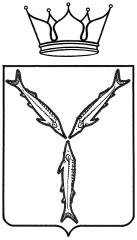 Регистрационный номер ДиректоруДиректоруДиректоруДиректору(краткое наименование образовательной организации)(фамилия, инициалы руководителя образовательной организации)(фамилия, инициалы руководителя образовательной организации)(фамилия, инициалы руководителя образовательной организации)(фамилия, инициалы руководителя образовательной организации)Я,        Дата рождения:чч.мм.гг  Серия НомерНаименование предметаОтметка о выборе предмета Выбор даты в соответствии с единым расписанием проведения ОГЭРусский языкМатематика ФизикаХимияИнформатика и ИКТБиологияИстория ГеографияЛитератураОбществознаниеАнглийский язык (письменная часть и раздел «Говорение»)Немецкий язык(письменная часть и раздел «Говорение»)Французский язык(письменная часть и раздел «Говорение»)Испанский язык(письменная часть и раздел «Говорение»)На обработку и передачу персональных данных:Согласен (а)Не согласен(а)Регистрационный номер ДиректоруДиректоруДиректоруДиректору(краткое наименование ОО)(фамилия, инициалы руководителя ОО)(фамилия, инициалы руководителя ОО)(фамилия, инициалы руководителя ОО)(фамилия, инициалы руководителя ОО)Я,Дата рождения:чч.мм.гг  Серия НомерНаименование предметаОтметка о выборе ГВЭ в письменной форме Отметка о выборе ГВЭ в устной формеВыбор даты в соответствии с единым расписанием проведения ГВЭРусский языкРусский язык (сочинение)Русский язык (изложение с творческим заданием)Русский язык (диктант)Математика ФизикаХимияИнформатика и ИКТБиологияИстория ГеографияЛитератураОбществознаниеАнглийский языкНемецкий языкФранцузский языкИспанский языкРодной языкРодная литератураНа обработку и передачу персональных данных:Согласен (а)Не согласен(а)Регистрационный номер заявленияДата принятиязаявленияФамилия, имя, отчество заявителя  Выбранная форма ГИА (ОГЭ, ГВЭ)Личная подписьзаявителя Личная подписьлица, ответственного за приём заявления№ п/пФИОДата рожденияДокумент серия-номерВыбранные экзаменыВыбранные экзаменыВыбранные экзаменыВыбранные экзаменыВыбранные экзаменыВыбранные экзаменыВыбранные экзаменыВыбранные экзаменыВыбранные экзаменыВыбранные экзаменыВыбранные экзаменыВыбранные экзаменыВыбранные экзаменыВыбранные экзаменыВыбранные экзаменыВыбранные экзаменыВыбранные экзаменыВыбранные экзаменыПодпись участника№ п/пФИОДата рожденияДокумент серия-номер1 – Русский язык2 – Математика3 – Физика4 – Химия5 – Информатика6 – Биология7 – История8 – География9 – Английский язык10 – Немецкий язык11 – Французский язык12 – Обществознание13 – Испанский язык18 – Литература29 – Английский устный30 – Немецкий устный31 – Французский устный33 – Испанский устный123456789101112131415161718192021222312№ п/пФИОДата рожденияДокумент серия -номерВыбранные экзаменыВыбранные экзаменыВыбранные экзаменыВыбранные экзаменыВыбранные экзаменыВыбранные экзаменыВыбранные экзаменыВыбранные экзаменыВыбранные экзаменыВыбранные экзаменыВыбранные экзаменыВыбранные экзаменыВыбранные экзаменыВыбранные экзаменыВыбранные экзаменыВыбранные экзаменыПодпись участника№ п/пФИОДата рожденияДокумент серия -номер51 – Русский язык52 – Математика53 – Физика54 – Химия55 – Информатика56 – Биология57 – История58 – География59 – Английский язык60 – Немецкий язык61 – Французский язык62 – Обществознание63 – Испанский язык68 – Литература71 – Родной язык72 – Родная литература12345678910111213141516171821222312